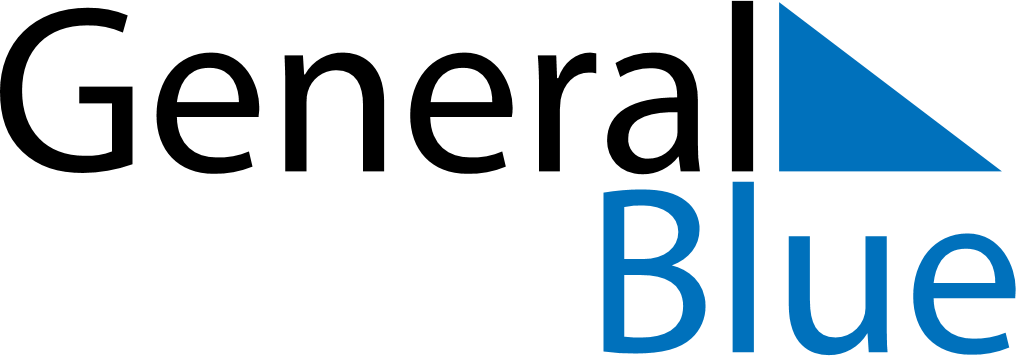 August 2029August 2029August 2029August 2029August 2029August 2029El SalvadorEl SalvadorEl SalvadorEl SalvadorEl SalvadorEl SalvadorMondayTuesdayWednesdayThursdayFridaySaturdaySunday123456789101112Celebración del Divino Salvador del Mundo13141516171819202122232425262728293031NOTES